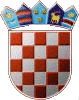 REPUBLIKA HRVATSKAKOPRIVNIČKO-KRIŽEVAČKA ŽUPANIJADJEČJI VRTIĆ ŽABAC SVETI IVAN ŽABNO Sveti Ivan Žabno, 31. siječnja 2023. OIB: 06594469766RKP: 5176Razina: 21Djelatnost: 8510: Predškolsko obrazovanje BILJEŠKE UZ FINANCIJSKE IZVJEŠTAJE za razdoblje od 1. siječnja 2022. do 31. prosinac 2022.Zakonski okvir: Zakon o proračunu (“Narodne novine“, broj 87/08, 136/12, 15/15 i 144/21)Pravilnik o proračunskom računovodstvu i računskom planu (“Narodne novine“, broj 124/14, 115/15, 87/16, 3/18 i 126/19) Pravilnik o proračunskim klasifikacijama (“Narodne novine“, broj 26/10, 120/13 i 1/20)BILJEŠKE UZ  IZVJEŠTAJ O PRIHODIMA I RASHODIMA, PRIMICIMA I IZDACIMA – OBRAZAC PR-RASOstvareni prihodi poslovanja Dječjeg vrtića Žabac Sveti Ivan Žabno za izvještajno razdoblje od 01.01.2022. do 31.12.2022. iznose 1.430.530,35 kn.Bilješka 1AOP 64 – Tekuće pomoći proračunskim korisnicima iz proračuna koji im nije nadležan –na ovoj stavci nalaze se uplate Ministarstva znanosti i obrazovanja namijenjena za sufinanciranje  obveznog programa predškole za djecu predškolske dobi. Od Ministarstva znanosti i obrazovanja dobili smo ukupan iznos od 2.400,00kn.Bilješka 2AOP 112 – Ostali nespomenuti prihodi, iskazuje prihode ostvarene od plaćanja roditelja djece korisnika usluga Dječjeg vrtića Žabac Sveti Ivan Žabno u iznosu od 523.261,43 kn, što je za 130.126,43 kn više u odnosu na isto razdoblje prethodne godine zbog popunjenosti kapaciteta od 100%.Bilješka 3AOP 130, iskazuje prihode iz nadležnog proračuna za financiranje rashoda poslovanja. Iz proračuna Općine Sveti Ivan Žabno doznačeno je 904.868,92 kn za financiranje rashoda poslovanja. Ukupni rashodi poslovanja iznose 1.389.976,29 kn.Bilješka 4AOP 149 –  Plaće za  redovan rad,  realizirano je 818.278,27 kn. U odnosu na isto razdoblje prethodne godine isplaćeno je 106.128,27 kn više. Bilješka 5AOP 153 – Ostali rashodi za zaposlene, za 2022. godinu realizirani su u iznosu od 57.443,76kn, a obuhvaćaju isplatu prigodnih nagrada djelatnicima  (božićnica, uskrsnica i naknada za godišnji odmor) u iznosu od 43.600,00kn, te isplata nagrada za radne rezultate djelatnicima (dodatak uz mjesečnu plaću) u iznosu od 13.843,76kn. Tijekom 2021. godine isplaćene su prigodne nagrade djelatnicima u iznosu od 25.187,00 kn.Bilješka 6AOP 156 – Doprinosi za obvezno zdravstveno osiguranje realizirani su u iznosu od 134.333,45 kn, što je za 16.828,45 kn više u odnosu na isto razdoblje prethodne 2021. godine. Bilješka 7AOP 160 – Službena putovanja, realizirana su u iznosu od 247,00kn. A iznos je isplaćen za autobusnu kartu do Vodica gdje se održavao stručni skup za ravnatelje predškolskih ustanova.Bilješka 8AOP 161 – Naknade za prijevoz, za rad na terenu i odvojeni život povećan je za 12.834,37kn u odnosu na prošlu 2021. godinu.Bilješka 10AOP 162 – Stručno usavršavanje zaposlenika, umanjeno je u odnosu na prošlu godinu za 492,51kn, te sada iznosi 4.327,49. Iznos od 1.739,49kn odnosi se na polaganje stručnog ispita odgajatelja, a preostali iznos od 2.588,00kn odnosi se na pohađanje seminara i radionica odgajatelja i stručnih suradnika koje su neophodne za kvalitetno provođenje predškolskog odgoja i obrazovanja.Bilješka 11AOP 165 – Uredski materijal i ostali materijalni rashodi manji su u odnosu na prošlu 2021. godinu za 4.797,29kn. Do umanjenja je došlo iz razloga što smo u veljači prošle 2021. godine započeli sa radom te smo nabavili veće količine materijala potrebnog za redovno poslovanje vrtića.Bilješka 12AOP 167 – Materijal i sirovine uvećan je za 24.978,31kn u odnosu na isto izvještajno razdoblje prošle godine, te sada iznosi 154.370,31kn, a odnosi se na rashode za namirnice. Do povećanja je došlo radi općeg povećanja cijena na tržištu.Bilješka 13AOP 166 – Energija, povećanje rashoda električne energije i plina povećano je za 21.352,49 kn radi rasta cijena energenata. Te sada iznosi 53.391,49kn. Bilješka 14AOP 170 – Službena, radna i zaštitna odjeća i obuća iznosi 2.940,81kn. Bilješka 15AOP 172 – Usluge telefona, pošte i prijevoza, ukupno iznosi 6.963,20kn, od toga je na usluge telefona realizirano 6.414,10kn, a preostali iznos od 549,10kn realiziran je na usluge pošte. ŽBilješka 16AOP 173 – Usluge tekućeg i investicijskog održavanja umanje su u odnosu na 2021. godinu za 6.032,75kn. Usluge se odnos na redovito godišnje održavanje sustava vatrodojave, videonadzora i protu provale. Razlog umanjena iznosa je taj što smo 2021. godine imali dodatan trošak postavljanja i instalacije navedenog.Bilješka 17AOP 175 – Komunalne usluge, povećan je za 576,63kn, te sada iznosi 7.388,63kn. A sastoji se od opskrbe vodom, iznošenja i odvoza smeća, te deratizacije i dezinsekcije. Bilješka 18AOP 177 – Zdravstvene i veterinarske usluge manje su u odnosu na 2021. godinu za 1.811,32kn zbog manjeg broja zaposlenih koji su morali ići na redovan - sistematski pregled. Bilješka 19AOP 178 – Intelektualne i osobne usluge, ove godine nismo imali zaposlenih na Ugovore o djelu. Bilješka 20AOP 179 – Računalne usluge veće su u odnosu na 2021. godinu za 4.930,00kn, te sada iznose 23.000,00kn. A odnose se na standardno korištenje i održavanje poslužitelja čije programe koristimo za rad. Bilješka 21 AOP 180 – Ostale usluge manje su za 547,50 kn. U odnosu na 2021. godinu, sastoje se od vođenja poslova zaštite na radu. Do odstupanja je došlo zbog nepotrebnog osposobljavanja novih zaposlenika koji su navedeno već položili.Bilješka 22AOP 188 – Reprezentacija, iznosi 642,06kn. iznos je utrošen za pripremu manjeg domjenka povodom završetka pedagoške godine. Bilješka 23AOP 192 – Ostali nespomenuti rashodi poslovanja manji su u odnosu na 2021. godinu za 14.827,94, odnose se na mikrobiološku i kemijsku analizu namirnica i vode, nabavu kripto uređaja, kupnju vijenca i slično. Bilješka 24AOP 208 – Bankarske usluge i usluge platnog prometa iznose 150,00kn. Bilješka 25AOP 291 – Obračunati prihodi poslovanja – nenaplaćeni, veći su u odnosu na 2021. godinu. Iznose 5.270,00kn, a odnose se na dugovanja roditelja za uslugu sufinanciranja dječjeg vrtića.Bilješka 26AOP 372 – Uređaji, strojevi i oprema za ostale namjene iznosi 5.501,25kn, a odnosi se na nabavu elementa četvrtine kruga za svaku odgojnu skupinu.BILJEŠKE UZ IZVJEŠTAJ O OBVEZAMA Bilješka 1AOP 001 – stanje obveza na dan 1. siječnja 2022. godine – iznos 188.587,51kn.Bilješka 2AOP 038 iskazuje stanje obveza na kraju izvještajnog razdoblja od 1-12 2022. godine u iznosu 79.749,67 kn.Bilješka 3Stanje nedospjelih obveza iskazano je na AOP-u 097 u iznosu 79.749,67 kn, a sastoji se od: - obveze za plaće 68.391,45kn;- doprinosi za zdravstveno osiguranje 11.284,61 kn.BILJEŠKE UZ IZVJEŠTAJ O PROMJENAMA U VRIJEDNOSTI I OBUJMU IMOVINE I OBVEZABilješka 1U razdoblju od 01-12 2022. nismo imali promjene u vrijednosti i obujmu imovine i obveza. BILJEŠKE UZ RASHODIMA PREMA FUNKCIJSKOJ KLASIFIKACIJIBilješka 1AOP 122 – Predškolsko obrazovanje iznosi 1.389.976,29kn, što je za 182.115,29kn više u odnosu na izvještajno razdoblje 2021. godine. BILJEŠKE UZ BILANCUBilješka 1AOP 002 – Nefinancijska imovina, stanje nefinancijske imovine na kraju proračunske godine iznosi 141.337,02kn. Bilješka 2AOP 081 – Ostala potraživanja – stanje potraživanja na kontu 129 iznosi 73,61kn. to je potraživanje za povrat isplaćene naknade plaće radniku tijekom privremene nesposobnosti/spriječenosti za rad.Bilješka 3AOP 154 – Potraživanja za upravne i administrativne pristojbe, pristojbe po posebnim propisima i naknade iznose 5.270,00kn, odnose se na dugovanja roditelja čija su djeca korisnici usluga dječjeg vrtića.Bilješka 4AOP 168 – Kontinuirani rashodi budućih razdoblja iznose 79.676,06kn. Bilješka 5AOP 170 – Obveze,  u bilanci na dan31.12.2022. godine iskazane su obveze u iznosu od 79.749,67kn što odgovara AOP oznaci 38 obrasca Obveze. Bilješka 6AOP 239 – Višak/manjak prihoda, prikazuje višak prihoda u iznosu od 40.554,06kn